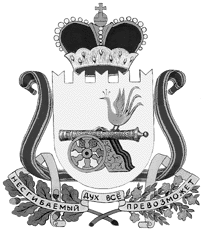 администрация муниципального образования«Вяземский район» смоленской областираспоряжениеот 22.11.2019 № 533-рВ соответствии с ч. 3  ст. 72 Бюджетного кодекса Российской Федерации, Федеральным законом от 05.04.2013 № 44-ФЗ «О контрактной системе в сфере закупок товаров, работ, услуг для обеспечения государственных и муниципальных нужд», руководствуясь статьями 29 Устава муниципального образования «Вяземский район» Смоленской области, постановлением Администрации муниципального образования «Вяземский район» Смоленской области от 31.10.2016 № 1754 «Об утверждении Правил принятия  решений о заключении муниципальных контрактов на поставку товаров, выполнение работ, оказание услуг для обеспечения муниципальных нужд Администрации муниципального образования «Вяземский район» Смоленской области», в целях эффективного использования средств муниципального бюджета и внебюджетных источников финансирования, расширения возможностей для участия физических и юридических лиц в размещении заказов и стимулирования такого участия, развития добросовестной конкуренции, совершенствования деятельности органов местного самоуправления в сфере размещения заказов, обеспечения гласности и прозрачности размещения заказов, предотвращения коррупции и других злоупотреблений в сфере размещения заказов для муниципальных нужд в целях повышения эффективности реализации муниципальных программ:1.Организовать и провести электронные аукционы на право заключить муниципальные контракты:- на Благоустройство Привокзальной  площади с созданием Сквера Героев  в г. Вязьма Смоленской  области  со сроком исполнения -  30.10.2020, начальная (максимальная) цена  контракта – 80 860 420 рублей (Восемьдесят  миллионов восемьсот шестьдесят тысяч четыреста  двадцать  рублей  ноль копеек).- на оказание услуг по осуществлению строительного контроля за выполнением работ  по  объекту: Благоустройство Привокзальной площади с созданием Сквера Героев в г. Вязьма Смоленской  области со сроком исполнения равным  сроку окончания строительно - монтажных  работ, начальная  (максимальная) цена контракта – 1 560 610,00 рублей (Один миллион пятьсот  шестьдесят  тысяч шестьсот десять рублей  ноль копеек).2.Отделу строительства и целевых программ подготовить описание объекта закупки, обоснование начальной (максимальной) цены контракта.3. Отделу по регулированию контрактной системы в сфере закупок подготовить извещение и документацию о проведении электронных аукционов.4. Опубликовать настоящее распоряжение в газете «Мой город-Вязьма» и разместить на сайте Администрации муниципального образования «Вяземский район» Смоленской области.5. Контроль за исполнением данного распоряжения оставляю за собой.  Глава  муниципального образования«Вяземский район» Смоленской области                                               И.В. ДемидоваВИЗЫ:Разослать: финансовое управление, отдел бухгалтерского учета и отчетности, отдел строительства и целевых программ, отдел по регулированию контрактной системы в сфере закупок, газета «Вяземский  вестник», сайт, регистр.Экз. 7О заключении долгосрочных муниципальных контрактов на выполнение работ (оказание услуг) с длительным производственным циклом Заместитель Главы МО «Вяземский район» Смоленской области                     В.Г. Лосев         «___» __________ Начальник финансового управления                                       Начальник отдела строительстваи целевых программНачальник юридического отдела                    Л.И. Григорьева «___» __________                      В.Ф. Семенова  «___» __________                     В.П. Березкина  «___» __________ Главный специалистотдела муниципальной службыИсп. Начальник  отдела  по  регулированию контрактной  системы  в  сфере  закупок тел. 2-49-04                                          Разр. Главный специалист  отдела  по  регулированиюконтрактной  системы  в сфере  закупоктел.  2-47-54                                                                                       Л. В. Икатова   «___» ___________                     С.С. Студнева «___» ____________                    Л.А. Бубнова  «___» _____________